EA Dressage Judge Application Form &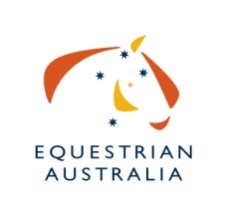 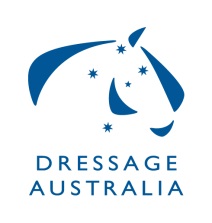  Pre Requisites Required To Fast Track ToE Level(To be completed by the upgrading judge)Please provide the following details:Name: 									Date of Birth:Address:Suburb:							State:			Post Code: Tel:							Mobile:	Email:Assessment SlipDate/LocationDate/LocationDate/LocationDate/LocationDate/LocationName - JE/Mentor/SDAName - JE/Mentor/SDAName - JE/Mentor/SDASignatureAttend an seminar that includes E LevelDate:Date:Date:Date:Date:Attend an seminar that includes E LevelLocation:Location:Location:Location:Location:Complete the current ORBT with at least 90%Date:Date:Date:Date:Date:Complete the current ORBT with at least 90%Percentage:Percentage:Percentage:Percentage:Percentage:Complete Elementary Theory Exam with at least 80%Date: Date: Date: Date: Date: Complete Elementary Theory Exam with at least 80%Percentage:Percentage:Percentage:Percentage:Percentage:Complete Generic Units(Compulsory)Note: Units 1, 4 & 5 will be covered in your E level seminarUnits 2 and 3 may be completed online atUnit 1 – EA/NOAS	Unit 1 – EA/NOAS	Unit 1 – EA/NOAS	Unit 1 – EA/NOAS	Unit 1 – EA/NOAS	Complete Generic Units(Compulsory)Note: Units 1, 4 & 5 will be covered in your E level seminarUnits 2 and 3 may be completed online atUnit 2 – Conflict Resolution	https://learning.ausport.gov.au/jportal/default.aspxUnit 2 – Conflict Resolution	https://learning.ausport.gov.au/jportal/default.aspxUnit 2 – Conflict Resolution	https://learning.ausport.gov.au/jportal/default.aspxUnit 2 – Conflict Resolution	https://learning.ausport.gov.au/jportal/default.aspxUnit 2 – Conflict Resolution	https://learning.ausport.gov.au/jportal/default.aspxComplete Generic Units(Compulsory)Note: Units 1, 4 & 5 will be covered in your E level seminarUnits 2 and 3 may be completed online atUnit 3 – Safety & Risk Managementhttps://learning.ausport.gov.au/jportal/default.aspx	Unit 3 – Safety & Risk Managementhttps://learning.ausport.gov.au/jportal/default.aspx	Unit 3 – Safety & Risk Managementhttps://learning.ausport.gov.au/jportal/default.aspx	Unit 3 – Safety & Risk Managementhttps://learning.ausport.gov.au/jportal/default.aspx	Unit 3 – Safety & Risk Managementhttps://learning.ausport.gov.au/jportal/default.aspx	Complete Generic Units(Compulsory)Note: Units 1, 4 & 5 will be covered in your E level seminarUnits 2 and 3 may be completed online atUnit 4 – Ethical IssuesUnit 4 – Ethical IssuesUnit 4 – Ethical IssuesUnit 4 – Ethical IssuesUnit 4 – Ethical IssuesComplete Generic Units(Compulsory)Note: Units 1, 4 & 5 will be covered in your E level seminarUnits 2 and 3 may be completed online atUnit 5 – Horse WelfareUnit 5 – Horse WelfareUnit 5 – Horse WelfareUnit 5 – Horse WelfareUnit 5 – Horse WelfareSit in on 2 separate occasions at Elementary level with a different Judge EducatorSit in assessment forms completed/attached1.1.1.1.1.Sit in on 2 separate occasions at Elementary level with a different Judge EducatorSit in assessment forms completed/attached2.2.2.2.2.Assessment SlipDate/ LocationDate/ LocationDate/ LocationDate/ LocationDate/ LocationJE/Mentor/SDA/Name       JE Signature       JE Signature       JE SignatureAssessment slips go directly to the State Dressage Authority for verification with this summary sheet. Results are forwarded by the SDA to the National Office.Assessment slips go directly to the State Dressage Authority for verification with this summary sheet. Results are forwarded by the SDA to the National Office.Assessment slips go directly to the State Dressage Authority for verification with this summary sheet. Results are forwarded by the SDA to the National Office.Assessment slips go directly to the State Dressage Authority for verification with this summary sheet. Results are forwarded by the SDA to the National Office.Assessment slips go directly to the State Dressage Authority for verification with this summary sheet. Results are forwarded by the SDA to the National Office.Assessment slips go directly to the State Dressage Authority for verification with this summary sheet. Results are forwarded by the SDA to the National Office.Assessment slips go directly to the State Dressage Authority for verification with this summary sheet. Results are forwarded by the SDA to the National Office.Assessment slips go directly to the State Dressage Authority for verification with this summary sheet. Results are forwarded by the SDA to the National Office.Assessment slips go directly to the State Dressage Authority for verification with this summary sheet. Results are forwarded by the SDA to the National Office.Assessment slips go directly to the State Dressage Authority for verification with this summary sheet. Results are forwarded by the SDA to the National Office.Shadow Judge 1 entire Elementary competition with at least 25 horses ORShadow Judge 2 entire Elementary competitions where the total minimum number of horses is 30 (Supervising judge must be an appointed Judge Educator)Competition e.g. 3.3Competition e.g. 3.3DateNo of HorsesNo of HorsesShadow Judge 1 entire Elementary competition with at least 25 horses ORShadow Judge 2 entire Elementary competitions where the total minimum number of horses is 30 (Supervising judge must be an appointed Judge Educator)1.1.Shadow Judge 1 entire Elementary competition with at least 25 horses ORShadow Judge 2 entire Elementary competitions where the total minimum number of horses is 30 (Supervising judge must be an appointed Judge Educator)2.2.All Shadow judging evaluation forms submittedYes  		No  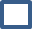 Yes  		No  Yes  		No  Yes  		No  Yes  		No  Practical Assessment/ Exam CompletedPractical Assessment/ Exam CompletedCompetent			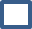 Not Competent			Date:Competent			Not Competent			Date:Competent			Not Competent			Date:SDA – Please return a copy of this form only to the EA Education DepartmentOfficials Education Coordinator EA National OfficePO Box 673, SYDNEY MARKETS, NSW 2129 OR Fax: 02 9763 2466 OR Email (preferred):info@equestrian.org.au NOTE: Applications that do not include a completed table will not be acceptedCurrent EA Member Number: